Imię i nazwisko ………………………………………………………	 Klasa …….	 Grupa ARozdział 33. Zjednoczona PolskaPolecenie 1. Przyporządkuj podanym wydarzeniom właściwy rok spośród zaznaczonych na osi czasu. Przy każdym wydarzeniu wpisz odpowiednią literę.                    A			           B		                                   C          D1290         1295         1300       1305         1310         1315          1320       1325         1330            13351. rzeź Gdańska2. bitwa pod Płowcami3. koronacja Przemysła II4. wybuch wojny polsko-krzyżackiej1 − ……… 	2 − ……… 	3 − ……… 	4 − ………Polecenie 2. Zaznacz informacje, które dotyczą sytuacji w państwie polskim w czasie rządów Wacława II.□ zawarcie sojuszu z Węgrami □ wprowadzenie urzędu starosty□ walki z Brandenburgią o Pomorze Gdańskie□ zajmowanie ważnych stanowisk państwowych przez Czechów i NiemcówPolecenie 3. Przeanalizuj poniższą mapę, a następnie wykonaj polecenia.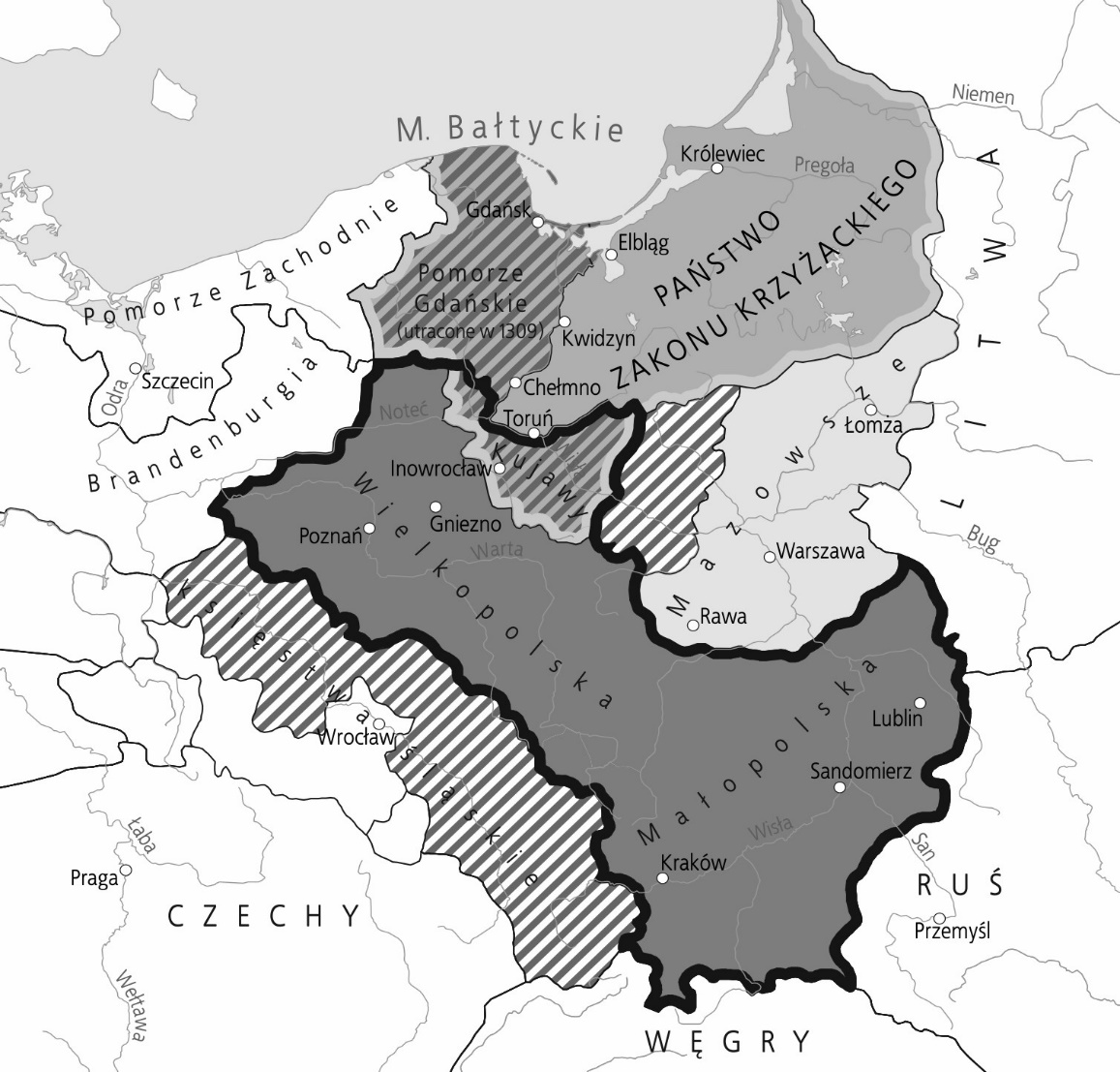 a) Podaj nazwy dwóch obszarów, które Polska utraciła na rzecz państwa zakonnego.…………………………………………….……………………………………………………………………………….b) Wymień terytoria, które posiadał Władysław w momencie koronacji na króla Polski.……………………………………………………………………………………………………………………………..c) Wymień nazwę jednej ziemi należącej do Polski przed rozbiciem dzielnicowym, która nie znalazła się w granicach Polski w 1320 r.……………………………………………………………………………………………………………………………..Imię i nazwisko ………………………………………………………	Klasa ……	Grupa BRozdział 33. Zjednoczona PolskaPolecenie 1. Przyporządkuj podanym wydarzeniom właściwy rok spośród zaznaczonych na osi czasu. Przy każdym wydarzeniu wpisz odpowiednią literę.                      A	           B		  C          				         D1290         1295         1300       1305         1310         1315          1320       1325         1330            13351. zajęcie całego Pomorza Gdańskiego przez Krzyżaków2. zabójstwo Przemysła II 3. koronacja Wacława II4. bitwa pod Płowcami1 − ……… 	2 − ……… 	3 − ……… 	4 − ………Polecenie 2.Zaznacz wydarzenia, które dotyczą sytuacji w Polsce w czasie rządów Władysława Łokietka.□ wprowadzenie urzędu starosty□ walki z Brandenburgią o Pomorze Gdańskie□ proces z zakonem krzyżackim w Inowrocławiu□ zajmowanie najwyższych urzędów państwowych przez Czechów i NiemcówPolecenie 3.Przeanalizuj poniższą mapę, a następnie wykonaj polecenia.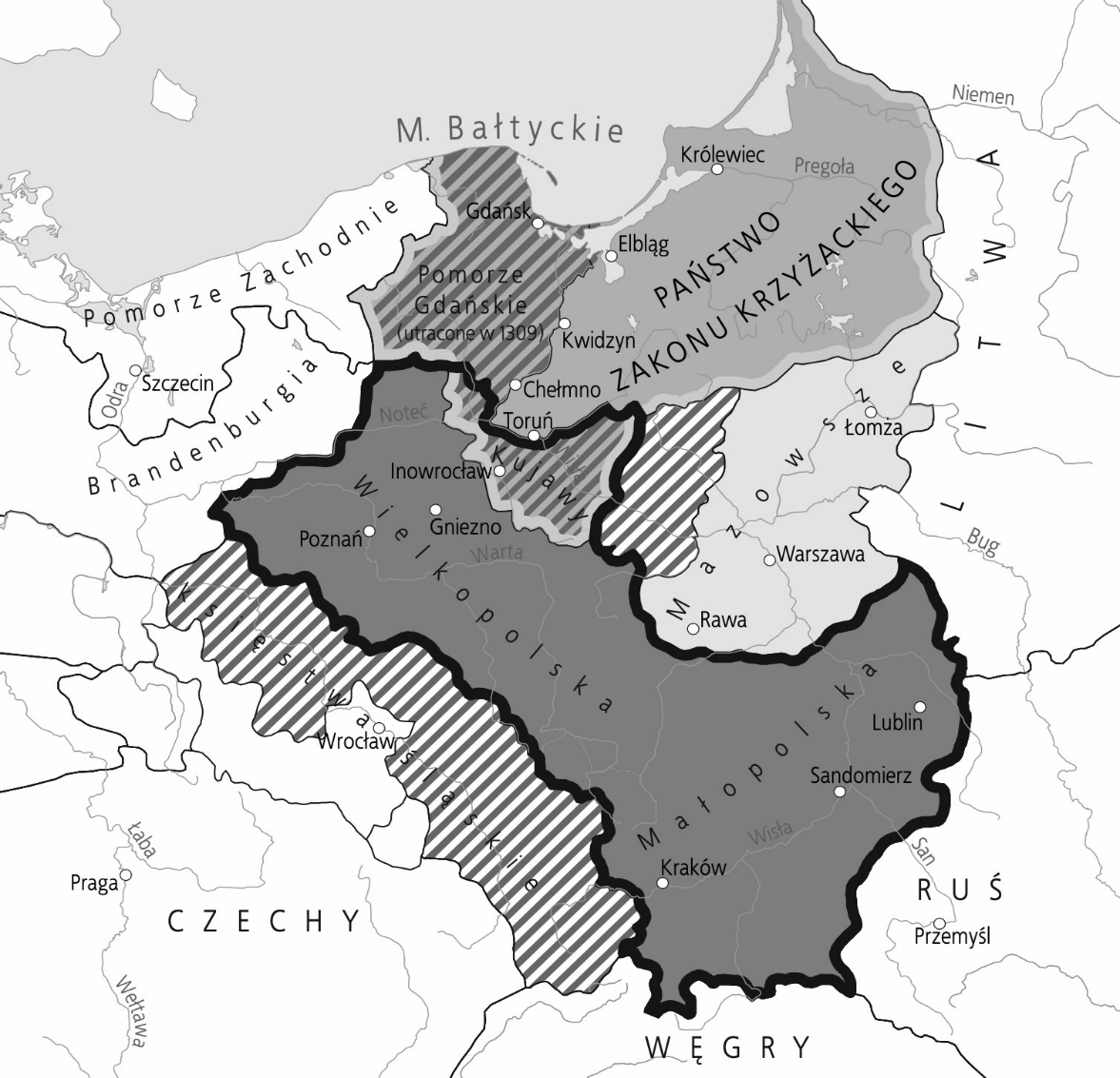 a) Wymień terytoria, które posiadał Władysław w momencie koronacji na króla Polski.……………………………………………………………………………………………………………………………b) Wymień ziemie, które państwo polskie utraciło w wyniku wojny z Krzyżakami i Czechami. ……………………………………………………………………………………………………………………………c) Wymień nazwę jednej ziemi należącej do Polski przed rozbiciem dzielnicowym, która nie znalazła się w granicach Polski w 1320 r.………………………………………………………………………………………………………………….